Общество с ограниченной ответственностью «ПЛАСТИКА» 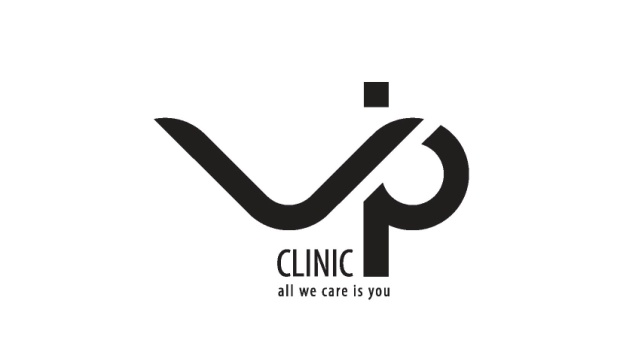 ОГРН 1163926051794, ИНН 3906979704, КПП 390601001236022 г. Калининград ул. Пугачева, д. 4,Правила госпитализации пациентов в стационар ООО «ПЛАСТИКА»Общие положения. 1.1 Правила госпитализации пациентов в стационар (далее по тексту-Правила) являются организационно-правовым документом, регламентирующим, в соответствии с законодательством Российской Федерации в сфере здравоохранения, порядок поступления пациентов в стационар отделения пластической хирургии ООО «ПЛАСТИКА» (далее по тексту-Клиника), а также иные вопросы, возникающие между участниками правоотношений- Пациентом (его законным представителем) и Клиникой.1.2.Настоящие Правила разработаны в соответствии с Федеральными законами "Об основах охраны здоровья граждан в Российской Федерации", "О защите прав потребителей", Гражданским кодексом Российской Федерации, иными нормативно-правовыми актами Российской Федерации.1.3. Правила являются обязательными для персонала, пациентов, и разработаны с целью соблюдения, предусмотренных законодательством прав Пациента и создания наиболее благоприятных возможностей для оказания пациенту своевременной, квалифицированной медицинской помощи надлежащего качества в полном объёме.1.3 Правила являются общедоступными и размещаются на официальном сайте и на информационном стенде клиники. 1.4. В случае нарушения прав Пациента, он (или его законный представитель) может обратиться к руководству Клиники, а также в вышестоящую организацию или в суд в порядке, установленном действующим законодательством.Правила госпитализации.2.1 При необходимости получения медицинской помощи в стационарных условиях, Пациент записывается на амбулаторный прием к специалисту, который определяет характер предоперационной подготовки, необходимый объём оперативного вмешательства, выявляет наличие или отсутствие противопоказаний к оперативному вмешательству. На амбулаторном приеме пациент должен проинформировать врача о перенесенных заболеваниях, известных ему аллергических реакциях, противопоказаниях, представить иные сведения, которые могут сказаться на качестве услуг.  Пациент на руки получает предварительный расчёт (смету), список всех необходимых клинико-лабораторных исследований, которые необходимо пройти перед оперативным вмешательством, а также памятку по подготовке к операции. 2.2 Запись на госпитализацию производится администраторами клиники при личном обращении пациента, в соответствии с графиком приема пластических хирургов и пожеланий пациента. При осуществлении записи пациенту следует предупредить администратора об особенностях питания, если таковые имеются.2.3 Всю дополнительную информацию, а также ответы на интересующие вопросы по организации госпитализации пациент может получить от менеджера по работе с VIP пациентами по телефону: +7 967 354-57-66; либо посредством электронной почты: servis@vipclinic39.ru2.4 Пациент должен пройти все необходимые обследования не позднее чем за 3 дня до назначенной даты проведения операции. 2.5 Пациент за 3 (три) календарных дня до назначенной даты проведения операции удобным для него способом вносит 30% от суммы предварительного расчета, отраженного в смете, в порядке предоплаты. Оставшуюся сумму пациент вносит в день операции, перед госпитализацией в стационар. 2.6 Оперативное вмешательство выполняет специалист, проводивший амбулаторный прием данного пациента. Замена специалиста возможна при условии, что пациент заново проходит амбулаторный прием у выбранного врача. 2.7 В назначенную дату и время госпитализации пациенту необходимо  прибыть в клинику, имея при себе паспорт, оригиналы результатов всех необходимых клинико-лабораторных исследований и заключений специалистов со штампом медицинского учреждения и датой выполнения. В случае необходимости оформления больничного листа, пациент сообщает администратору точное наименование места работы, а так же предоставляет СНИЛС. После оформления всех необходимых документов пациент размещается в палате выбранного типа. 3. Правила поведения пациентов и (или) их законных представителей в стационаре3.1. Категорически запрещается:-Проносить и употреблять спиртные напитки; проносить недозволенные и скоропортящиеся продукты;-Курение табака в помещениях и на территории учреждения;-Использование электронагревательных приборов, плиток, кипятильников, утюгов;-Покидать палату во время врачебного обхода, выполнения назначений и процедур; -Громко разговаривать, шуметь, хлопать дверьми.3.2. В палате необходимо поддерживать чистоту и порядок.3.3. Строго соблюдать правила личной гигиены.3.4. Запрещается размещение и хранение скоропортящихся пищевых продуктов, приготовленных к употреблению, на столах и тумбочках.3.5. Продукты питания, не предусмотренные рационом питания для больных, разрешаются к употреблению только по согласованию с лечащим врачом. 3.6. Категорически запрещено принимать лекарственные препараты, неразрешенные лечащим врачом.3.7. При необходимости покинуть отделение, пациент должен оповестить об этом лечащего, дежурного врача.3.8. Посещение больных возможно в строго отведенное для этого время.3.9. Пациенты, допустившие нарушения, подлежат выписке с отметкой в больничном листе о нарушении режима.